Example of webpage for employees to find Apprentice courses:This link is to our current Professional Development courses already offered for Water & Wastewater:https://bismarckstate.edu/energy/industry/water/BSC can create a NDRWA tab on this page to direct your employees to their courses like you see below.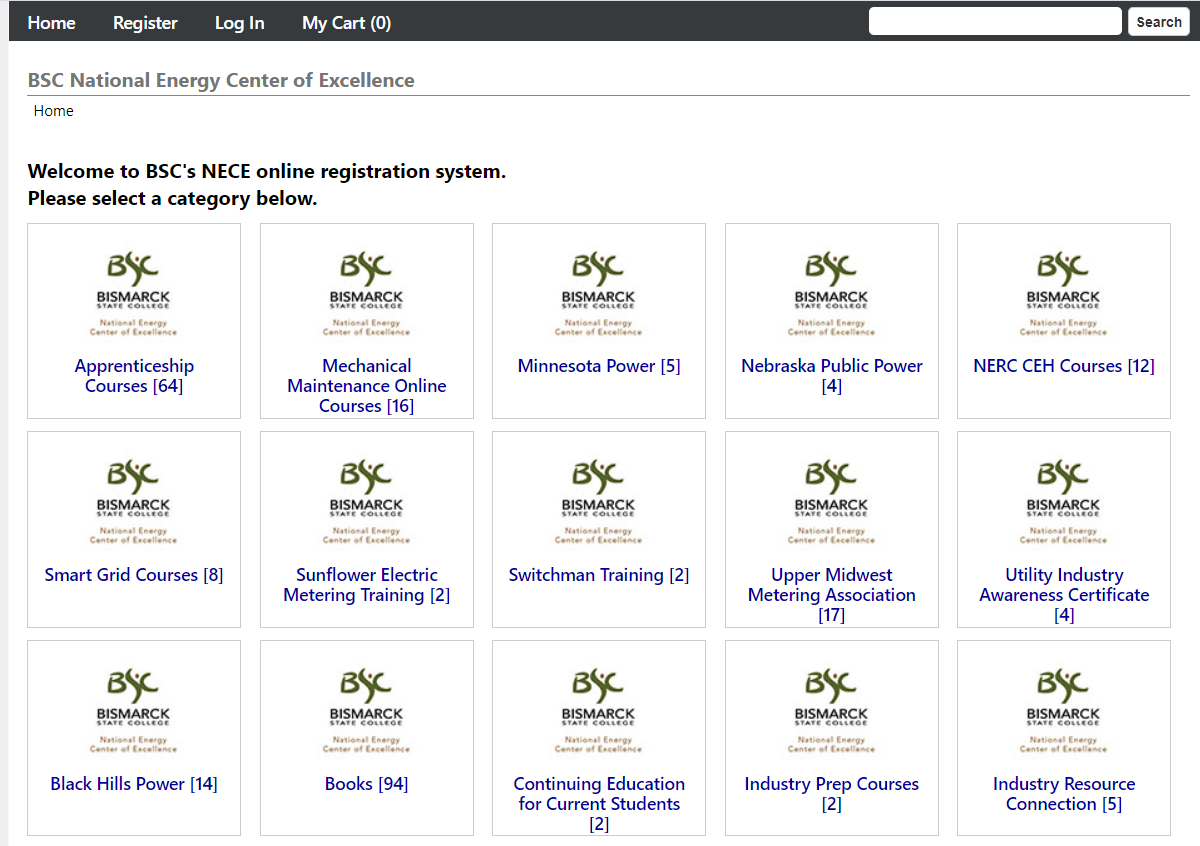 